	ProjektasVadovaudamasi Lietuvos Respublikos vietos savivaldos įstatymo 19 straipsnio 3 dalimi, Pagėgių savivaldybės tarybos veiklos reglamento, patvirtinto Pagėgių savivaldybės tarybos 2023 m. kovo 30 d. sprendimu Nr. T-70 „Dėl Pagėgių savivaldybės tarybos veiklos reglamento patvirtinimo“, 194 punktu,  Pagėgių savivaldybės  taryba   n u s p r e n d ž i a:	1. Pakeisti Pagėgių savivaldybės tarybos 2023 m. gegužės 4 d. sprendimo Nr. T-76 „Dėl Pagėgių savivaldybės tarybos Teritorijų ir strateginio planavimo komiteto sudarymo ir įgaliojimų nustatymo“ 1.3 papunktį ir jį išdėstyti taip:„1.3.                             , tarybos narys (-ė);“.2. Sprendimą paskelbti Pagėgių savivaldybės interneto svetainėje www.pagegiai.lt. Šis sprendimas gali būti skundžiamas Lietuvos Respublikos administracinių ginčų komisijos Klaipėdos apygardos skyriui (H. Manto g. 37, 92236 Klaipėda) Lietuvos Respublikos ikiteisminio administracinių ginčų nagrinėjimo tvarkos įstatymo nustatyta tvarka arba Regionų apygardos administracinio teismo Klaipėdos rūmams (Galinio Pylimo g. 9, 91230 Klaipėda) Lietuvos Respublikos administracinių bylų teisenos įstatymo nustatyta tvarka per 1 (vieną) mėnesį nuo sprendimo paskelbimo ar įteikimo suinteresuotam asmeniui dienos.SUDERINTA:Meras 					              Vaidas BendaravičiusLumpėnų seniūnijos seniūnė, einanti administracijos direktoriaus pareigas                               	             Danguolė MikelienėDokumentų valdymo ir teisės skyriaus vedėja 		               Jurgita KunciūtėParengė Ingrida Zavistauskaitė, Dokumentų valdymo ir teisės skyriaus vyresnioji specialistė    Pagėgių savivaldybės tarybos     veiklos reglamento     4 priedasSPRENDIMO PROJEKTO „DĖL  PAGĖGIŲ SAVIVALDYBĖS TARYBOS 2023 M. GEGUŽĖS 4 D. SPRENDIMO NR. T-76 „DĖL PAGĖGIŲ SAVIVALDYBĖS TARYBOS TERITORIJŲ IR STRATEGINIO PLANAVIMO komiteto sudarymo ir įgaliojimų nustatymo“ PAKEITIMO“ AIŠKINAMASIS RAŠTAS2023-06-01	1. Projekto rengimą paskatinusios priežastys, parengto projekto tikslai ir uždaviniai. 	            Teritorijų ir strateginio planavimo komiteto narę, Tarybos narę Ligitą Kazlauskienę, paskyrus eiti vicemerės pareigas, ji nebeteko tarybos nario statuso, tad reikalinga paskirti naują tarybos narį į jos vietą komitete. 	2. Projekto iniciatoriai (institucija, asmenys ar piliečių atstovai) ir rengėjai. Pagėgių savivaldybės administracija, rengėjas – Dokumentų valdymo ir teisės skyriaus vyresnioji specialistė Ingrida Zavistauskaitė, tel. 8 602 03 603, el. p. i.zavistauskaite@pagegiai.lt.      3. Kaip šiuo metu yra reguliuojami projekte aptarti teisiniai santykiai. Sprendimo projektas parengtas vadovaujantis LR vietos savivaldos įstatymo 19 straipsnio 3 dalimi, Pagėgių savivaldybės tarybos veiklos reglamento, patvirtinto Pagėgių savivaldybės tarybos 2023 m. kovo 30 d. sprendimu Nr. T-70 „Dėl Pagėgių savivaldybės tarybos veiklos reglamento patvirtinimo“, 194 punktu.Komitetai sudaromi ne mažiau kaip iš 3 tarybos narių Tarybos sprendimu, nustatant jų narių skaičių, įgaliojimus (išskyrus Kontrolės komitetą). Tarybos komitetai sudaromi tarybai teikiamiems klausimams preliminariai nagrinėti ir išvadoms bei pasiūlymams teikti, kontroliuoti, kaip laikomasi įstatymų ir vykdomi Vyriausybės nutarimai, tarybos, mero sprendimai. Sudarant komitetus, laikomasi proporcinio daugumos ir mažumos atstovavimo principo.      	 4. Kokios siūlomos naujos teisinio reguliavimo nuostatos, kokių teigiamų rezultatų laukiama. Bus pakeista Teritorijų ir strateginio planavimo komiteto sudėtis, kadangi trūksta vieno nario.        	5. Galimos neigiamos priimto projekto pasekmės ir kokių priemonių reikėtų imtis, kad tokių pasekmių būtų išvengta:  priėmus sprendimą neigiamų pasekmių nenumatoma.     	6. Kokius galiojančius aktus (tarybos, mero, savivaldybės administracijos direktoriaus) reikėtų pakeisti ir panaikinti, priėmus sprendimą pagal teikiamą projektą: kitų galiojančių aktų keisti ar naikinti nereikės.   	 7. Sprendimo projektui įgyvendinti reikalingos lėšos, finansavimo šaltiniai.  Nereikalinga.    	8. Sprendimo projekto rengimo metu gauti specialistų vertinimai ir išvados. Nėra.    	9. Numatomo teisinio reguliavimo poveikio vertinimo rezultatai. Nėra.   	10. Sprendimo projekto antikorupcinis vertinimas. Nereikalingas.11. Kiti, iniciatoriaus nuomone, reikalingi pagrindimai ir paaiškinimai. Nėra.12. Pridedami dokumentai. Nėra.Dokumentų valdymo ir teisės skyrius vyresnioji specialistė                              			      Ingrida ZavistauskaitėVadovaudamasi Lietuvos Respublikos vietos savivaldos įstatymo 17 straipsnio 8 dalimi, 19 straipsnio 1 ir 3 dalimis, Pagėgių savivaldybės tarybos veiklos reglamento, patvirtinto Pagėgių savivaldybės tarybos 2023 m. kovo 30 d. sprendimu Nr. T-70 „Dėl Pagėgių savivaldybės tarybos veiklos reglamento patvirtinimo“, 20, 191 punktais, 193.4 papunkčiu, 194 punktu,  Pagėgių savivaldybės  taryba   n u s p r e n d ž i a:	1. Sudaryti Pagėgių savivaldybės tarybos 2023–2027 metų naujos kadencijos įgaliojimų laikotarpiui Teritorijų ir strateginio planavimo komitetą iš 5 narių: 1.1. Gintautas Stančaitis, tarybos narys;  1.2. Dainius Maciukevičius, tarybos narys;1.3. Ligita Kazlauskienė, tarybos narė;1.4. Remigijus Špečkauskas, tarybos narys;1.5. Kęstas Komskis, tarybos narys.2. Nustatyti, kad Teritorijų ir strateginio planavimo komitetas įgaliojamas preliminariai nagrinėti savivaldybės tarybai teikiamus klausimus, teikti išvadas bei pasiūlymus, kontroliuoti, kaip laikomasi įstatymų ir vykdomi savivaldybės tarybos, mero sprendimai, pagal šias sritis:2.1. savivaldybės ūkio plėtra;2.2. kaimo plėtra;2.3. turizmas;2.4. teritorijų planavimas;2.5. kitos sritys, susijusios su išvardytomis.3. Sprendimą paskelbti Pagėgių savivaldybės interneto svetainėje www.pagegiai.lt. Šis sprendimas gali būti skundžiamas Lietuvos Respublikos administracinių ginčų komisijos Klaipėdos apygardos skyriui (H. Manto g. 37, 92236 Klaipėda) Lietuvos Respublikos ikiteisminio administracinių ginčų nagrinėjimo tvarkos įstatymo nustatyta tvarka arba Regionų apygardos administracinio teismo Klaipėdos rūmams (Galinio Pylimo g. 9, 91230 Klaipėda) Lietuvos Respublikos administracinių bylų teisenos įstatymo nustatyta tvarka per 1 (vieną) mėnesį nuo sprendimo paskelbimo ar įteikimo suinteresuotam asmeniui dienos.Savivaldybės meras 			                            Vaidas Bendaravičius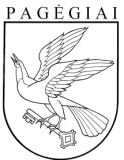 PAGĖGIŲ SAVIVALDYBĖS TARYBASPRENDIMASDĖL  PAGĖGIŲ SAVIVALDYBĖS TARYBOS 2023 M. GEGUŽĖS 4 D. SPRENDIMO NR. T-76 „DĖL PAGĖGIŲ SAVIVALDYBĖS TARYBOS TERITORIJŲ IR STRATEGINIO PLANAVIMO komiteto sudarymo ir įgaliojimų nustatymo“ PAKEITIMO2023 m. birželio 1  d. Nr. T1-112PagėgiaiPAGĖGIŲ SAVIVALDYBĖS TARYBASPRENDIMASDĖL  PAGĖGIŲ SAVIVALDYBĖS TARYBOS TERITORIJŲ IR STRATEGINIO PLANAVIMO komiteto sudarymo ir įgaliojimų nustatymo2023 m. gegužės 4 d. Nr. T-76Pagėgiai